Des lanceurs d’écriture à partir d’albumsDes inventaires :Inventaire de mots, création de boites à mots, écriture de phrases ou de textes avec les mots. Les boîtes à mots d’Eduardo Galeano et Constanza Bravo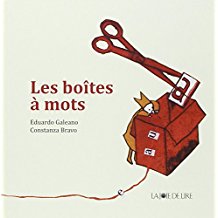 Les mots de Zaza de J. Cohen et B Després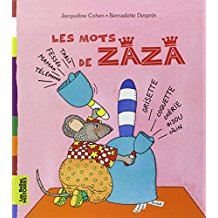     Dans les poches d’ Alice, Pinocchio, Cendrillon et les autres … d’Isabelle Simler, Editions courtes et longues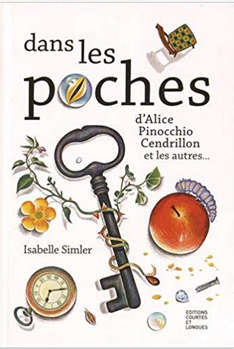 Inventaires personnels : Ces choses qui font battre le cœur ….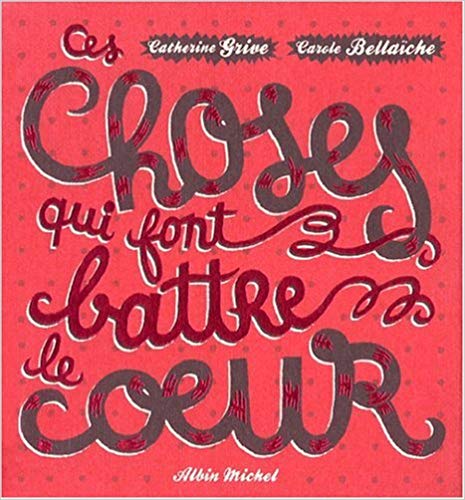 Catherine Grive et Carole Bellaïche,  Ces choses qui font battre le cœur ; Catherine Grive et Roman Badel, Le catalogue des vœuxElisabeth Brami et Philippe Bertrand, Les petits riens qui font du bien et qui ne coûtent rien, Les petits délices, les premières fois, Moi j’adore, maman déteste, Moi je déteste Maman adore, Petits bobos, petits bonheurs : manger, dormir, grandir, devenir frère ou sœur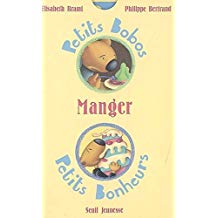 Dans mon jardin, je plante des secrets…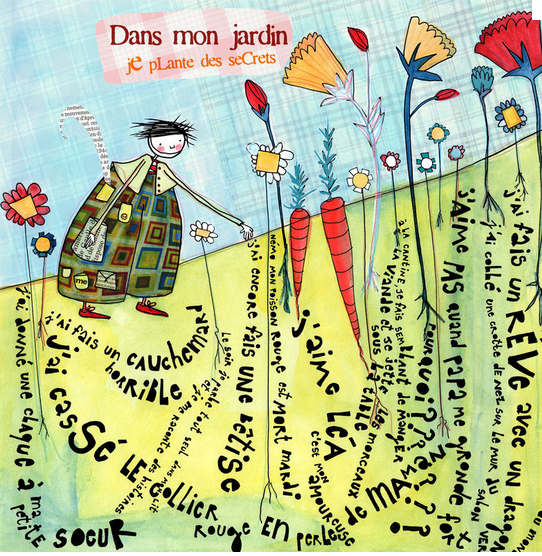 http://gretel.canalblog.com/Tiroirs secrets : liste d’objets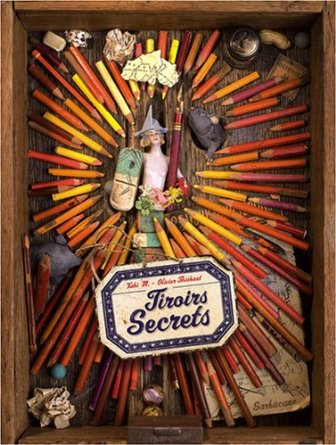 Ecrire une 4ème de couverture à partir d’une illustration….L’ouvrage ci-dessous offre une variation sur ce thème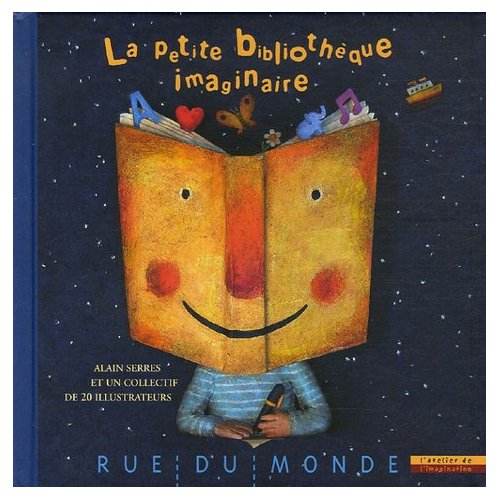 Structure : Rien n’est plus petit  que les chaussures d’une fourmi,Que la maison d’une souris,Que les doigts d’un bébéQu’une coccinelle sur mon nezEn faitRien n’est plus petit que les chaussures d’une souris sur le doigt d’une coccinelle.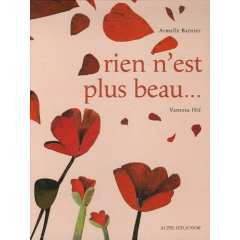 Images insolites /  le catalogue Carelman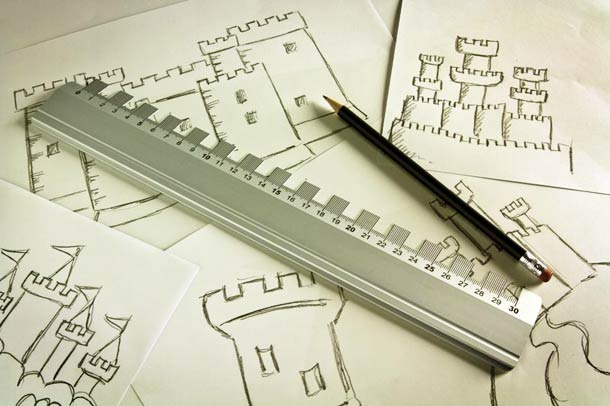 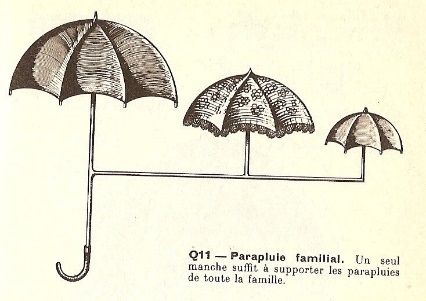 Description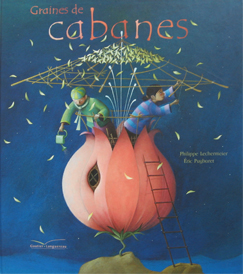 Voilà. Cela fait longtemps que je prépare ce voyage. Depuis le jour où j'ai entendu parler des graines de cabanes. Des graines qu'il suffirait de planter et d'arroser pour voir une cabane pousser. Mes bagages sont bouclés depuis longtemps. Je suis prêt. Prêt à découvrir les cabanes du monde entier, à rassembler les graines les plus extraordinaires. Le voyage peut commencer... 
                                                                                                              Alphonse Cagibi.